АННОТАЦИЯрабочей программы практикиРеанимация в неонатологиипо направлению подготовки 31.08.18 «Неонатология»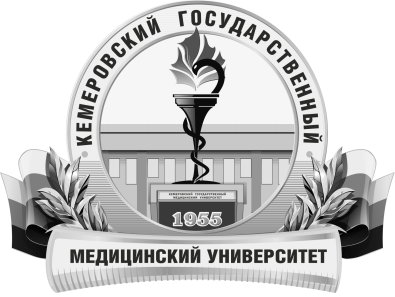 КЕМЕРОВСКИЙ ГОСУДАРСТВЕННЫЙ МЕДИЦИНСКИЙ УНИВЕРСИТЕТКафедра Педиатрии и неонатологии Трудоемкость в часах / ЗЕ324/9Цель изучения дисциплинызакрепление теоретических знаний, развитие практических умений и навыков, полученных в процессе обучения клинического ординатора по неонатологии и формирование профессиональных компетенций врача-специалиста, т.е. приобретение опыта в решении реальных профессиональных задач при оказании неотложной помощи при органной недостаточности.Место дисциплины в учебном планеБлок 2. Практики (вариативная)при обучении по основной образовательной программе высшего образования по специальности «Лечебное дело», «Педиатрия», базовой программы ординатуры по специальности «Неонатология»Неонатология (практика), Детская кардиология (вариативная часть для неонатологов), Детская хирургия (вариативная часть для неонатологов)УК-1, ПК-1, ПК-2, ПК-5, ПК-6, ПК-8Изучаемые темыРаздел 1. ПодготовительныйРаздел 2. ОсновнойПроведение обследования новорожденных в критических состоянияхПервичная реанимация новорожденных в родильном зале.Трансфузиология в неонатологииРеспираторная терапия в неонатологииНеотложная помощь новорожденным с патологией СССНеотложная помощь новорожденным с патологией ЦНС.Инфузионная терапия Парентеральное питание новорожденныхНеотложная помощь новорожденным с неотложными состояниями, требующими хирургического вмешательстваРаздел 3. ЗаключительныйВиды учебной работыКонтактная работа обучающихся с преподавателемВнеаудиторная (виды):-  консультацииСамостоятельная работаФорма промежуточного контроляЗачет